TENTH MEETING OF PARTNERS TO THE PARTNERSHIP FOR EAST ASIAN – AUSTRALASIAN FLYWAY
Changjiang, PR China, 10-14 December 2018
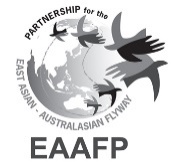 Document 2AgendaAGENDA ITEMAGENDA ITEMAGENDA ITEMAGENDA ITEMITEMOpening of the MeetingOpening of the MeetingDocument1.Opening CeremonyOpening Ceremony2.Welcoming AddressWelcoming AddressNo document3.Presentation of CertificatesPresentation of CertificatesNo document4.Key Note PresentationKey Note PresentationNo documentProcedural and Administrative MattersProcedural and Administrative Matters5.Adoption of the Rules of ProcedureAdoption of the Rules of ProcedureDoc.16.Appointment of the Chair and Vice-Chair of the Meeting  Appointment of the Chair and Vice-Chair of the Meeting  No document7.Adoption of the Provisional AgendaAdoption of the Provisional AgendaDoc.28.Adoption of the Provisional ProgramAdoption of the Provisional ProgramDoc.39.Approval of Minutes of the 9th Meeting of Partners (MoP9)Approval of Minutes of the 9th Meeting of Partners (MoP9)Doc.410.Admission of ObserversAdmission of ObserversDoc.11ReportsReports11.Reports and Recommendations of the CommitteesReports and Recommendations of the Committees11.1 Report of the Management Committee Doc.511.3 Report of the Finance Sub-CommitteeDoc.612.Report of the SecretariatReport of the Secretariat12.1Report of the Secretariat Budget and Activities 2017-2018 Doc.712.2Plan for the Secretariat Budget and Activities 2019-2020Doc.812.3Implementation of the PartnershipDoc.912.4Status and Management of Flyway Network SitesDoc.1012.5Implication of substantive agenda itemsDoc.12Implementation of the PartnershipImplementation of the Partnership15.EAAFP Strategic Plan 2019-2028EAAFP Strategic Plan 2019-2028DD.116.CEPA Strategy and Action Plan 2017-2021CEPA Strategy and Action Plan 2017-2021DD.217.Organizational Structure of the EAAFPOrganizational Structure of the EAAFPDD.318.Update on the Appointment and Work of the Interim Technical CommitteeUpdate on the Appointment and Work of the Interim Technical CommitteeDD.419.Establishment of the Science Unit for EAAFP SecretariatEstablishment of the Science Unit for EAAFP SecretariatDD.520.Revised Guidelines for Sponsorship of Participants at EAAFP Meetings of PartnersRevised Guidelines for Sponsorship of Participants at EAAFP Meetings of PartnersDD.621.Standardized Process and Template for Small Grant Fund Applications for EAAFP Working Groups and Task ForcesStandardized Process and Template for Small Grant Fund Applications for EAAFP Working Groups and Task ForcesDD.722.Developing Guidelines for National and Site PartnershipsDeveloping Guidelines for National and Site PartnershipsDD.823.Developing an EAAFP Sister Site ProgramDeveloping an EAAFP Sister Site ProgramDD.924.Standardized Taxonomy for Migratory WaterbirdsStandardized Taxonomy for Migratory WaterbirdsDD.1025.Amendment to Appendix III of the Partnership DocumentAmendment to Appendix III of the Partnership DocumentDD.1126.Development of a Conservation Status Review of Migratory Waterbird Populations for the EAAFPDevelopment of a Conservation Status Review of Migratory Waterbird Populations for the EAAFPDD.1227.Migratory Species of Conservation Concern in the ASEAN RegionMigratory Species of Conservation Concern in the ASEAN RegionDD.1328.International Single Species Action Plan for the Conservation of the Dalmatian PelicanInternational Single Species Action Plan for the Conservation of the Dalmatian PelicanDD.14Concluding BusinessConcluding Business29.Reports of the Committees, working groups and task forcesReports of the Committees, working groups and task forcesNo document30.Approval of DecisionsApproval of DecisionsDD.1-1431.Adoption of Secretariat’s Workplan and Budget for 2019 – 2020Adoption of Secretariat’s Workplan and Budget for 2019 – 2020Doc.832.Elections and AppointmentsElections and Appointments32.1Chair and Vice Chair of the PartnershipNo document 32.2Management CommitteeDoc.13 32.3Finance Sub-CommitteeNo document 32.4Technical Sub-CommitteeNo document 33.Announcement of new Memorandum of Understanding with the Ministry of Environment – Republic of KoreaAnnouncement of new Memorandum of Understanding with the Ministry of Environment – Republic of KoreaNo document 34.Date and venue of the 11th Meeting of PartnersDate and venue of the 11th Meeting of PartnersNo document 35.Adoption of the report of the 10th Meeting of PartnersAdoption of the report of the 10th Meeting of PartnersNo document36.Any Other BusinessAny Other BusinessNo document37.Closing CeremonyClosing CeremonyNo document